ContentsVue d'ensemble	3Fin-de-La vie Les jalons	3Produit partie nombres	4Options de migration du produit	7Pour en savoir plus	7Vue d'ensembleEOL15369Cisco annonce la date d’arrêt de commercialisationde Cisco HyperFlex Converged and Compute M6 Platform. Les clients ont jusqu'au 4 avril 2024 pour commander les produits concernés.Le centre d’assistance technique de Cisco (TAC) continuera de prendre en charge les clients jusqu’à ce que l’annonce de fin de vie d’un des composants ou la création d’un nouvel ID de produit indiquent le contraire. Le tableau 1 décrit les étapes et donne les définitions et les dates relatives aux produits concernés. Le tableau 2 répertorie les numéros de référence des pièces du produit qui est l’objet du présent avis. Pour les clients dont les contrats de service et d’assistance sont en cours et qui ont été payés, la prise en charge se fera selon les modalités desdits contrats.Fin-de-La vie Les jalonsÉtapes et dates relatives à la fin de vie de Cisco HyperFlex Converged and Compute M6 PlatformHW = Matériel	OS SW = Système d'exploitation	App. SW = Logiciel d'applicationProduit partie nombresNuméros de référence des pièces du produit affecté par le présent avisOptions de migration du produitCisco and Nutanix have partnered to bring Nutanix hyperconverged Software on Cisco Hardware. You can migrate from the existing HyperFlex solution to Cisco Compute Hyperconverged with Nutanix solution with qualifying M6 hardware. For more details, please refer to Nutanix Migration Guide. For more information on this End-of-Life announcement, refer to Cisco HyperFlex End of Life Frequently Asked Questions (FAQ).Le programme Reprise et recyclage de Cisco permet aux entreprises de se débarrasser proprement des produits en surplus ayant atteint leur fin de vie utile. Ce programme est accessible à tous les utilisateurs professionnels des produits de marque Cisco et des sociétés affiliées. Pour en savoir plus, consultez: https://www.cisco.com/web/about/ac227/ac228/ac231/about_cisco_takeback_recycling.html. Pour en savoir plusPour en savoir plus sur la politique de Cisco en matière de produits en fin de vie, rendez-vous sur la page: https://www.cisco.com/web/CA/products/products_end_of_life_policy_fr.html.Pour en savoir plus sur les garanties des produits Cisco, rendez-vous sur la page: https://www.cisco.com/web/CA/products/prod_warranties_listing_fr.html.Pour vous abonner et recevoir des informations sur l’arrêt de la commercialisation et la fin de vie des produits, rendez-vous sur la page: https://www.cisco.com/cisco/support/notifications.html.Toute traduction autorisée de ce bulletin publiée par Cisco et ses sociétés affiliées a pour but d’aider les clients à comprendre le contenu décrit dans la version anglaise. Cette traduction est le fruit d’un effort économique raisonnable. Cependant, en cas de différences entre la version anglaise et le document traduit, consultez la version anglaise, considérée comme la version officielle.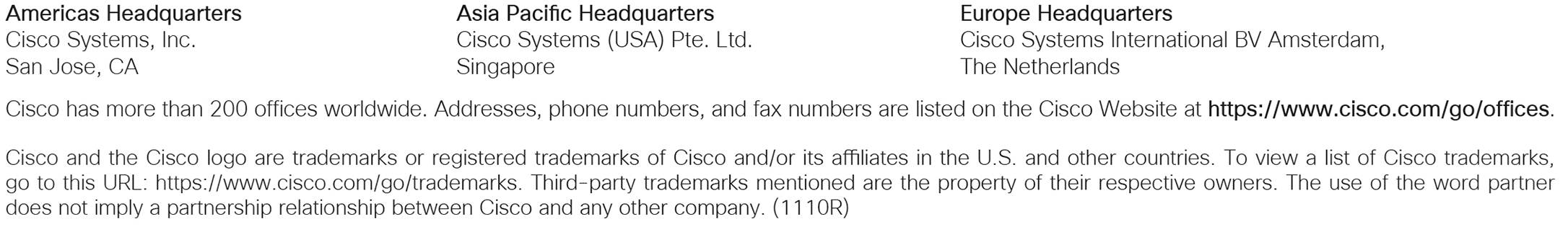 ÉtapeDéfinitionDate Date d’annonce de fin de vie Date à laquelle le document annonçant la fin de commercialisation et la fin de vie d’un produit est diffusé au grand public.4 avril 2024 Date de fin de commercialisation:
HW Date limite de commande du produit auprès des points de vente Cisco. Passée cette date, le produit ne sera plus en vente.4 avril 2024 Dernière date de livraison:
HW Date limite jusqu’à laquelle une livraison pourra être demandée à Cisco et/ou ses sous-traitants. La date de livraison réelle dépend du délai d’exécution.4 juillet 2024 Numéro de référence de la pièce du produit en fin de commercialisationDescription du produitNuméro de référence de la pièce de remplacement pour le produitDescription du produit de remplacementInformations complémentaires HX220C-M6SN ud pour  HyperFlex HX220c M6 de CiscoConsultez la section Options de migration du produit ci-dessous pour obtenir des informations détaillées sur le remplacement de ce produit.--HX220C-M6S-EXPN ud pour Cisco HyperFlex HX220c Express M6Consultez la section Options de migration du produit ci-dessous pour obtenir des informations détaillées sur le remplacement de ce produit.--HX240C-M6LCisco HyperFlex HX240c M6 LFF Consultez la section Options de migration du produit ci-dessous pour obtenir des informations détaillées sur le remplacement de ce produit.--HX240C-M6SXN ud pour  HyperFlex HX240c M6 de CiscoConsultez la section Options de migration du produit ci-dessous pour obtenir des informations détaillées sur le remplacement de ce produit.--HX240C-M6SX-EXPCisco HyperFlex HX240c Express M6 Node Consultez la section Options de migration du produit ci-dessous pour obtenir des informations détaillées sur le remplacement de ce produit.--HXAF220C-M6S-EXPN uds de serveur tout Flash/Hybride Cisco HXAF220c M6, n ud Flash Express M6Consultez la section Options de migration du produit ci-dessous pour obtenir des informations détaillées sur le remplacement de ce produit.--HXAF220C-M6SNSystème Cisco HyperFlex HXAF220c M6 tout NVMeConsultez la section Options de migration du produit ci-dessous pour obtenir des informations détaillées sur le remplacement de ce produit.--HXAF240C-M6SNSystème Cisco HyperFlex HXAF240c M6 tout NVMeConsultez la section Options de migration du produit ci-dessous pour obtenir des informations détaillées sur le remplacement de ce produit.--HXAF240C-M6SN-EXPCisco HXAF240c M6 All NVMe Express M6 Node Consultez la section Options de migration du produit ci-dessous pour obtenir des informations détaillées sur le remplacement de ce produit.--HXAF240C-M6SXN ud HyperFlex HX240c M6 All Flash de CiscoConsultez la section Options de migration du produit ci-dessous pour obtenir des informations détaillées sur le remplacement de ce produit.--HXAF240C-M6SX-EXPCisco HXAF240c M6 All Flash Express M6 Node Consultez la section Options de migration du produit ci-dessous pour obtenir des informations détaillées sur le remplacement de ce produit.--HXAF-E-240-M6SXSystème Cisco HyperFlex All Flash Edge 240 M6 pleine capacitéConsultez la section Options de migration du produit ci-dessous pour obtenir des informations détaillées sur le remplacement de ce produit.--HX-B200-M6-UCompute UCS B200 M6 Blade w/o CPU, mem, HDD, mezz (UPG) Consultez la section Options de migration du produit ci-dessous pour obtenir des informations détaillées sur le remplacement de ce produit.--HX-C220-M6SCompute UCS C220 M6 bâti sans CPU, mémoire, lecteurs, fond de panier de disque dur 1U wSFFConsultez la section Options de migration du produit ci-dessous pour obtenir des informations détaillées sur le remplacement de ce produit.--HX-C240-M6SNCompute UCS C240 M6 Rack w/o CPU, mem, drives, 2U 24 NVMe Consultez la section Options de migration du produit ci-dessous pour obtenir des informations détaillées sur le remplacement de ce produit.--HX-C240-M6SXServeur sur bâti Compute UCS C240 M6 sans CPU, mémoire, lecteurs, 2U avec 24Consultez la section Options de migration du produit ci-dessous pour obtenir des informations détaillées sur le remplacement de ce produit.--HX-E-240-M6SXSystème Cisco HyperFlex Hybrid Edge 240 M6 pleine capacitéConsultez la section Options de migration du produit ci-dessous pour obtenir des informations détaillées sur le remplacement de ce produit.--